Учитель МБОУ «Артезианская СОШ №1» Сангаджиева Е.ППлан-конспект урока по русскому языку в 5 классе на тему: «Предложения с обращениями» согласно ФГОС.Цель урока: формировать навык распознавания обращения в письменной и устной речи и обучить правилам постановки знаков препинания при них.Задачи урока через планируемые результаты:Личностные:Создать ценностные ориентиры и смысл учебной деятельности.Создать условия для развития уважительного отношения учеников друг к другу.Формировать бережное отношение к историческому и культурному наследию нашей страны.Формировать сознательное отношение к собственному здоровью.Предметные:Распознавать обращение в устной и письменной речи.Выделять обращения на письме запятыми, в устной речи – интонационно.Моделировать предложения, обеспечивающие свободное использование обращений в речи в разных ситуациях;Метапредметные:Регулятивные: Формировать умение формулировать тему урока, цели урока, умение принимать и сохранять учебную задачу.Коммуникативные:Развивать умение работать с информацией на уроке, связно излагать мысли.Сохранять и развивать умение сотрудничать в паре и группе, отвечать на вопросы, слушать и слышать.Формулировать, высказывать и обосновывать свою точку зрения.Познавательные:Создавать, применять и преобразовывать знаки и символы, модели и схемы для решения учебных и познавательных задачПереводить  информацию из графического или формализованного (символьного) представления в текстовое, и наоборот;Методы работы: объяснение, наблюдение, сравнение, обобщение.Оборудование:мультимедийное оборудование,раздаточный материал:карточки с проверочной работой,картонные листочки желтого цвета конверт с письмом.Учебник : Русский язык:учеб.для 5 кл /Т.А.Ладыженская, М.Т.Баранов-М.:Просвещение, 2002.Ход урока:    1 этап. Организационный. - Здравствуйте, ребята!  Вот и настал новый день. Я улыбнусь вам, и вы улыбнитесь друг другу. И подумайте: как хорошо, что мы сегодня здесь вместе. Мы спокойны и добры, приветливы и ласковы. Мы живем в мирное время. Мы все здоровы. Глубоко вздохните и выдохните... Выдохните вчерашние обиды, злобу и  беспокойство. Забудьте о них. Вдохните в себя красоту голубого неба, тепло солнечных лучей, свежесть  легкого ветерочка.Я желаю вам хорошего настроения!2 этап. Актуализация знаний. Вызов. Мы сегодня с вами будем  изучать новую тему. Что это за тема, вы попробуете попозже  определить сами. Это будет несложной для вас загадкой. Вы же  любите загадки? Сегодня на урок я вам принесла кое-что трогательное, памятное. Но покажу его вам только  тогда, когда вы отгадаете, что это?Летит листок, хранитель строк,На запад и восток,На север и на юг.Листок получит друг                                      (письмо)( учитель показывает письмо)Я принесла вам письмо, бесценную реликвию одной семьи, Это необычное письмо в форме треугольника. Во многих семьях хранятся  такие треугольники-письма.( Слайд №1)Слайд №1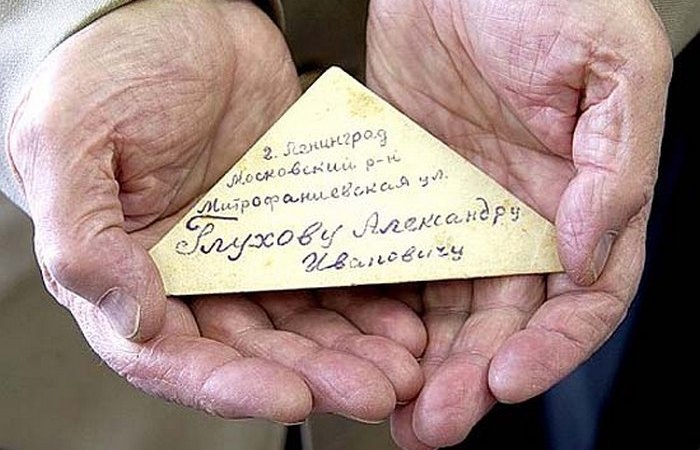  Для тех , кто не совсем понимает, что это, поясню: письма треугольником - это фронтовые письма  времен Великой Отечественной войны. Во всех этих письмах, пропахших порохом, присутствует дыхание войны, грубость суровых окопных дней, нежность солдатского сердца и вера в Победу. 	Мы не будем с вами читать сегодня чужие письма, ведь они предназначены не нам. Мы просто посмотрим первые строки писем  и определим, что объединяет их. (слайд №2 и №3)Слайд №2                                  слайд №3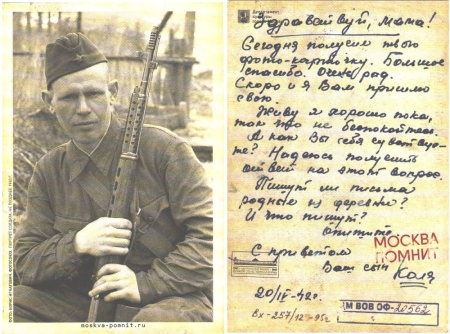 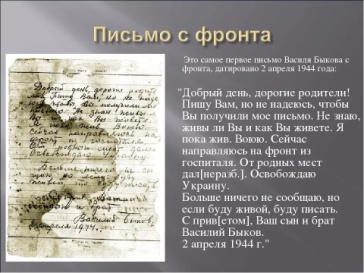  Прочитайте  и запишите в тетради первые строки писем. Как вы уже догадались, эти письма написаны солдатами. Кому они адресованы? Как солдат  называет того, к кому обращается? В разговорной или письменной речи мы часто называем тех, к кому обращаемся. Давайте  заглянем в учебник. (Работа с учебником с.98). Так как же называются слова, называющие того, к кому обращаются с речью?  Как вы думаете, какая тема будет у нас сегодня на уроке? Тему учащиеся записывают в тетрадь. Учитель знакомит с  целями урока (слайд №4).3 этап. Реализация. Получение новой информации.Чтобы  изучить новую тему, мы сегодня с вами будем работать с ментальной картой. У вас на парте находится конверт. Возьмите из него карточку желтого цвета. В центре этой карточки вы видите новое для вас  понятие «Обращение». Составлять ментальную карту сегодня на уроке  мы будем вместе. Опираясь на материал в учебнике, запишем только ключевые слова(стр 98-99)Ребята, а когда началась Великая Отечественная война?  24 июня 1941 года в газетах «Известия» и «Красная звезда» опубликовали стихотворение В. Лебедева-Кумача  «Священная война». Сразу же после публикации композитор А. В. Александров написал к ней музыку. Эта песня  стала гимном Великой Отечественной войны.Кто знает первые строки этого произведения?Слайд №5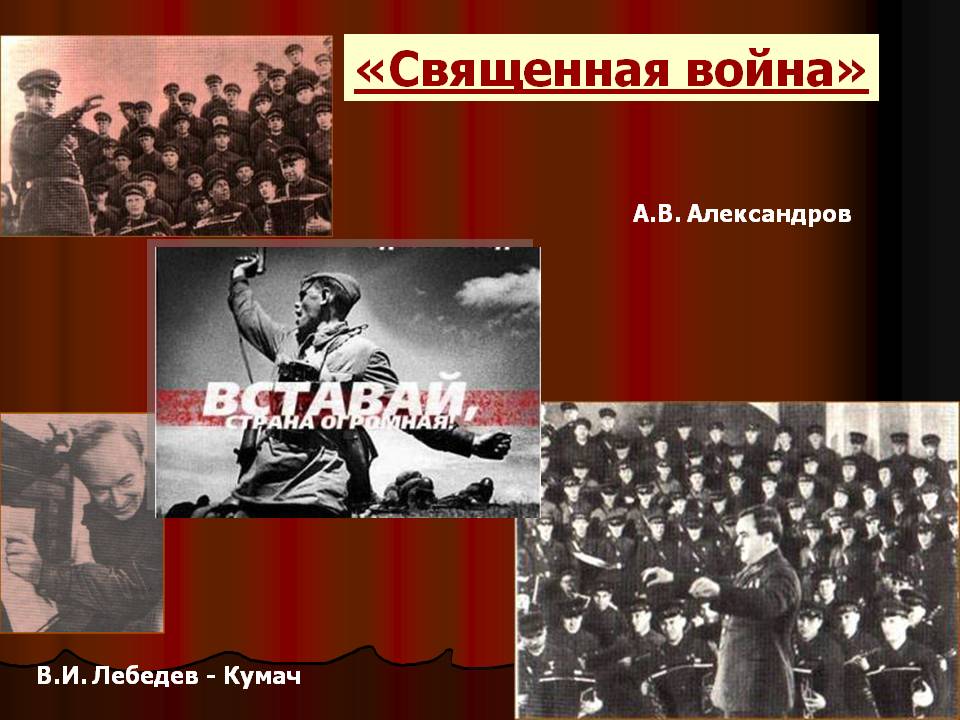  Найдите обращение в этом предложении. Как вы думаете, к  кому обращается автор? К чему призывает? Почему поэт назвал войну « священной»? ( учитель выслушивает мнение ученика).  5 этап. Словарная работаОбратимся к толковому словарю С.И. Ожегова.(слайд  №4) Прочитайте словарную статью, в которой приведены значения слова СВЯЩЕННЫЙ. Предположите, в каком значении это слово использовано в стихотворении Лебедева-Кумача. СВЯЩЕННЫЙ, ая, ое; ен и енен, енна.1. В религии: обладающий святостью, божественный; соответствующий религиозному идеалу. С. сан.2. Относящийся к религиозному культу. С. обряд. Священная утварь.3. Чрезвычайно почётный и исключительный по важности, святой (в 3 знач.) (высок.). Священная обязанность. С. долг.4. Исполненный благоговения. С. трепет. С. восторг.(учитель слушает высказывания учащихся.) Война была священная, потому что защита Отечества, своей семьи  – это святой долг каждого человека. Лебедев-Кумач в обращении использовал словосочетание «страна огромная», найдите главное слово. Давайте его разберем.Какой частью речи выражено обращение? (Сущ в И.п.). Какой член предложения, как и обращение, может быть выражен существительным в именительном падеже? (Подлежащее). Поэтому иногда мы  можем перепутать их с подлежащим, поэтому нужно быть внимательнее. (Подлежащее – производитель действия).  У обращений особая роль : они не входят в число членов предложения, а служат для привлечения внимания собеседника. К тому же они показывают отношение говорящего к собеседнику, а также и о самих собеседниках. В обращениях могут проявляться чувства. Обращением можно выразить ласку, доброту, заботу, доброжелательность говорящего и, наоборот, злость, недовольство, равнодушие, враждебное отношение.  Поэт в своем стихотворении «Священная война» неслучайно добавил в обращении  к главному слову «страна» пояснительное – «огромная» . Этим он уже с первых строк передает веру всему народу, что в нашей необъятной Родине заложен потенциал. Нас много, и вместе мы справимся «с фашистскою ордой».А сейчас вы тоже попробуйте, используя обращение, которое бы выражало ваше доброжелательное отношение к собеседнику, сообщить что-нибудь  соседу по парте.Кто желает озвучить свою просьбу на весь класс? (ученики проверяют, справился ли их одноклассник с заданием?) 
Обращения произносятся с особой звательной интонацией. Т.е.интонация на этих словах повышается, а после них выдерживается пауза. Обращения можно убрать из предложений. Проделаем это. Что изменилось? (Вместе с обращениями ушла непосредственность общения, предложения стали более сухими.) В устной речи обращения вы произнесли со звательной интонацией. А если мы запишем ваши предложения, как вы расставите знаки препинания?Рассмотрим схемы предложений с обращениями. (слайд 5)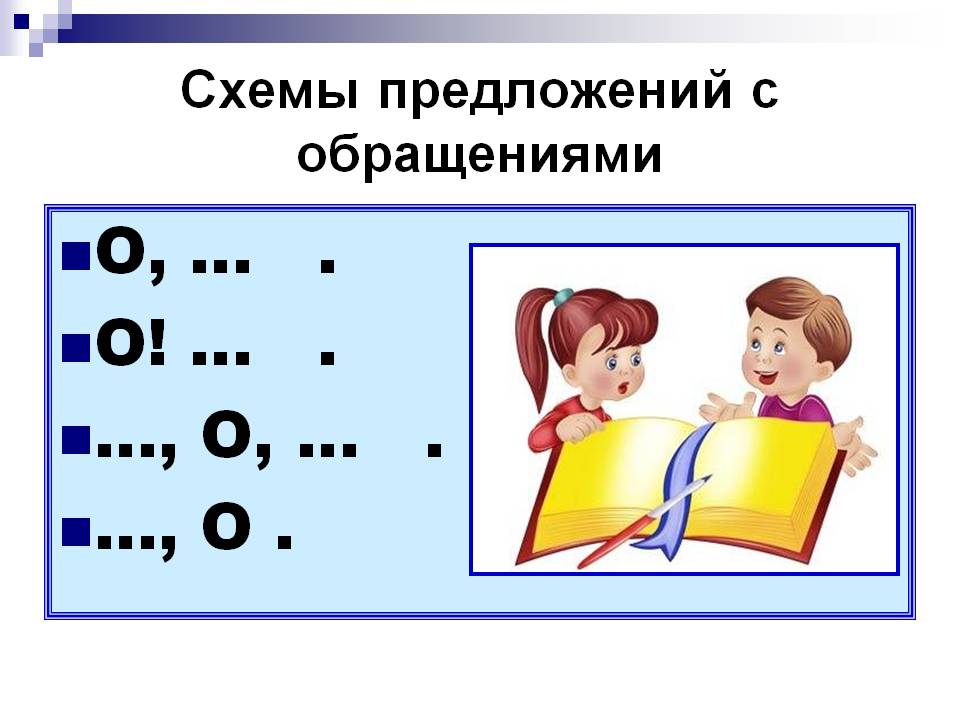 Как вы думаете, что означает буква «О»? Чем отличаются схемы предложений?  (ученики записывают свои предложения на доске напротив каждой схемы )6этап. Физминутка. А сейчас  наступило время немного подвигаться. Учитель читает по одной строке, выполняя упражнение вместе с детьми. И после каждой команды учитель дает задание: «Найдите обращение в этом предложении»( ученики отвечают хором)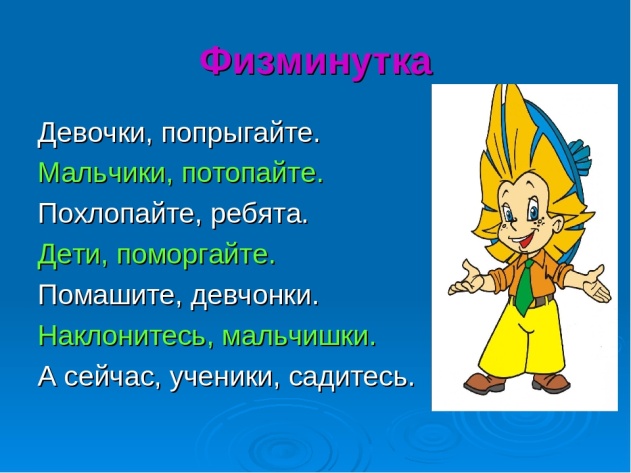 7 этап. Закрепление полученной информации.Вспомните , ребята, как я называла вас на физминутке, давая вам команды. Какие предложения были по цели высказывания? Запишите по памяти одно из предложений, не забудьте использовать  знаки препинания при обращении.( проверить устно  работу 2 учащихся).Мы с вами провели физминутку, в которой были мои обращения  к вам. Вы определили их сразу. А теперь попробуйте определить, к кому обращается известный  поэт Булат Окуджава в своем произведении «До свидания, мальчики».Вы сейчас прослушаете песню. Учитель включает песню с кинохроникой. Затем  показывает на слайде №6 текст)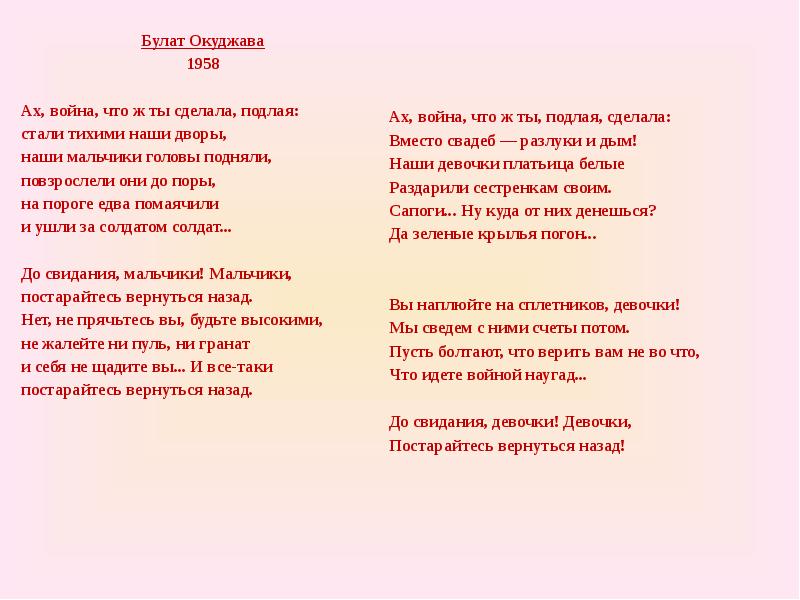 Работаем по группам. Мальчики будут работать с первой колонкой, а девочки, со второй. Найдите предложения с обращением и выпишите их. Составьте схемы предложений.( проверка работ. Учащиеся зачитывают предложения и схемы рисуют на доске)8. Проверочная работаУ вас на столе в конверте карточки зеленого цвета. Выполните задания. 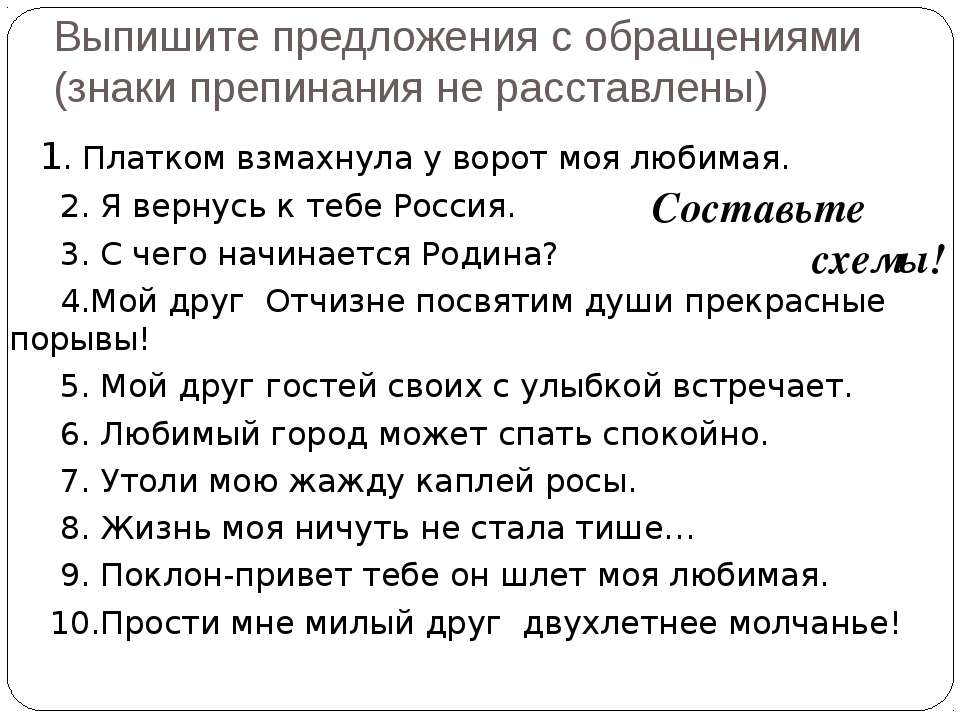 На слайде №7 учитель   показывает ответ. Учащиеся самостоятельно проверяют свою работу и выставляют себе оценку.9.Домашнее задание: В середине 20 века весь  мир потрясла ужасная война. Священной обязанностью считали  наши деды и прадеды защитить свою Родину. И они справились с этой трудной задачей. Мы живем в мире и спокойствии. Мы рады каждому дню. Наш с вами священный долг- помнить об этом и чтить память обо  всех участниках ВОвойны. Дома вы напишите письмо, адресованное  этим храбрым и мужественным героям. Не забудьте об обращении. Думаю, нам есть , что сказать этим бравым солдатам, перенесшим все тяготы войны.Выставление оценок.Оцените свое настроение, выбрав рисунок. На полях в тетради нарисуйте его. (слайд с рисунками №8).